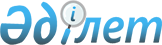 Об утверждении Правил выявления, учета, придания и лишения статуса памятников истории и культуры
					
			Утративший силу
			
			
		
					Приказ Министра культуры и спорта Республики Казахстан от 30 марта 2015 года № 118. Зарегистрирован в Министерстве юстиции Республики Казахстан 8 мая 2015 года № 10992. Утратил силу приказом Министра культуры и спорта Республики Казахстан от 15 апреля 2020 года № 92.
      Сноска. Утратил силу приказом Министра культуры и спорта РК от 15.04.2020 № 92 (вводится в действие по истечении десяти календарных дней после дня его первого официального опубликования).
      В соответствии с подпунктом 14-3) статьи 19 Закона Республики Казахстан от 2 июля 1992 года "Об охране и использовании объектов историко-культурного наследия" ПРИКАЗЫВАЮ:
      1. Утвердить прилагаемые Правила выявления, учета, придания и лишения статуса памятников истории и культуры.
      2. Департаменту по делам культуры и искусства Министерства культуры и спорта Республики Казахстан в установленном законодательством порядке обеспечить:
      1) государственную регистрацию настоящего приказа в Министерстве юстиции Республики Казахстан;
      2) в течение десяти календарных дней после государственной регистрации настоящего приказа его направление на официальное опубликование в периодических печатных изданиях и в информационно- правовой системе "Әділет";
      3) после официального опубликования размещение настоящего приказа на интернет-ресурсе Министерства культуры и спорта Республики Казахстан;
      4) представление в Департамент юридической службы Министерства культуры и спорта Республики Казахстан сведений об исполнении мероприятий, предусмотренных настоящим пунктом, в течение десяти рабочих дней со дня исполнения мероприятий. 
      3. Контроль за исполнением настоящего приказа возложить на вице-министра культуры и спорта Республики Казахстан Г. Ахмедьярова.
      4. Настоящий приказ вводится в действие по истечении десяти календарных дней после дня его первого официального опубликования.  Правила
выявления, учета, придания и лишения статуса памятников
истории и культуры
Глава 1. Общие положения
      Сноска. Заголовок главы 1 в редакции приказа и.о. Министра культуры и спорта РК от 13.09.2018 № 256 (вводится в действие по истечении десяти календарных дней после дня его первого официального опубликования).
      1. Настоящие Правила выявления, учета, придания и лишения статуса памятников истории и культуры (далее - Правила) определяют порядок выявления, учета, придания и лишения статуса памятников истории и культуры.
      2. В настоящих Правилах используются следующие основные понятия:
      1) учетная карточка - документ, содержащий первичные сведения, краткое описание и иллюстративный материал объекта историко-культурного наследия;
      2) паспорт памятника истории и культуры (далее - паспорт) - документ, содержащий научные и фактические сведения о памятнике истории и культуры;
      3) памятники истории и культуры – отдельные постройки, здания, сооружения и ансамбли, историко-культурные ландшафты и другие достопримечательные места, созданные человеком или являющиеся совместным творением человека и природы, связанные с историческим прошлым народа, развитием общества и государства, включенные в Государственный список памятников истории и культуры.
      4) исключен приказом Министра культуры и спорта РК от 22.12.2017 № 346 (вводится в действие по истечении десяти календарных дней после дня его первого официального опубликования).

      Сноска. Пункт 2 с изменениями, внесенными приказом Министра культуры и спорта РК от 22.12.2017 № 346 (вводится в действие по истечении десяти календарных дней после дня его первого официального опубликования).

 Глава 2. Выявление и учет объектов историко-культурного наследия
      Сноска. Заголовок главы 2 в редакции приказа и.о. Министра культуры и спорта РК от 13.09.2018 № 256 (вводится в действие по истечении десяти календарных дней после дня его первого официального опубликования).
      3. Выявление и учет объектов историко-культурного наследия обеспечивают местные исполнительные органы областей, городов республиканского значения, столицы (далее - местный исполнительный орган).
      Сноска. Пункт 3 в редакции приказа и.о. Министра культуры и спорта РК от 13.09.2018 № 256 (вводится в действие по истечении десяти календарных дней после дня его первого официального опубликования).


      4. Выявление объектов историко-культурного наследия осуществляется путем проведения исследовательской работы с целью обнаружения объекта историко-культурного наследия, имеющего историческую, научную, архитектурную, художественную и мемориальную ценность и особое значение для истории и культуры страны.
      5. По результатам исследовательской работы выявленные объекты историко-культурного наследия включаются в список предварительного учета и до признания статуса памятника истории и культуры подлежат охране наравне с памятниками истории и культуры. 
      6. На объект историко-культурного наследия, включенный в список предварительного учета, составляется учетная карточка (далее – учетная карточка) по форме согласно приложению 1 к настоящим Правилам.
      При получении новых сведений об объекте историко-культурного наследия, включенном в список предварительного учета, к учетной карточке прилагается приложение с указанием новых сведений.  Глава 3. Придание статуса памятников истории и культуры
      Сноска. Заголовок главы 3 в редакции приказа и.о. Министра культуры и спорта РК от 13.09.2018 № 256 (вводится в действие по истечении десяти календарных дней после дня его первого официального опубликования).
      7. Для придания статуса памятника республиканского значения объектам историко-культурного наследия, включенным в список предварительного учета, либо памятникам местного значения, включенным в Государственный список памятников истории и культуры местного значения (далее – Список местного значения) местный исполнительный орган направляет в уполномоченный орган по охране и использованию объектов историко-культурного наследия (далее - уполномоченный орган) письмо-ходатайство о придании объекту историко-культурного наследия либо памятнику местного значения статуса памятника республиканского значения с приложением следующих документов:
      1) копия учетной карточки объекта историко-культурного наследия либо паспорт памятника местного значения; 
      2) фотография размером 15x20 сантиметров. 
      8. В случае представления документов, указанных в пункте 7 настоящих Правил, не в полном объеме, уполномоченный орган в течение пяти рабочих дней возвращает местным исполнительным органам представленные документы без рассмотрения. 
      9. В случае представления документов, указанных в пункте 7 настоящих Правил, в полном объеме уполномоченный орган рассматривает их в течение девяноста календарных дней со дня поступления. 
      10. В ходе рассмотрения документов уполномоченный орган осуществляет обеспечение проведения историко-культурной экспертизы в соответствии с Правилами проведения историко-культурной экспертизы, утвержденными приказом Министра культуры и информации Республики Казахстан от 20 августа 2007 года № 219 (зарегистрированный в Реестре государственной регистрации нормативных правовых актов под № 4933, опубликованный в Собрании актов центральных исполнительных и иных государственных органов Республики Казахстан 2007 г., сентябрь-октябрь) (далее – Правила проведения экспертизы).
      Сноска. Пункт 10 в редакции приказа Министра культуры и спорта РК от 22.12.2017 № 346 (вводится в действие по истечении десяти календарных дней после дня его первого официального опубликования).


      11. После проведения историко-культурной экспертизы, документы указанные в пункте 7 настоящих Правил с заключением историко-культурной экспертизы вносятся на рассмотрение специальной комиссии уполномоченного органа (далее – специальная комиссия), созданной в соответствии со статьей 28 Закона Республики Казахстан от 2 июля 1992 года "Об охране и использовании объектов историко-культурного наследия" (далее – Закон).
      12. Специальная комиссия рассматривает документы, указанные в пункте 7 настоящих Правил с заключением историко-культурной экспертизы на предмет возможного придания объекту историко-культурного наследия либо памятнику местного значения статуса памятника республиканского значения. 
      13. В ходе рассмотрения специальная комиссия изучает историческую, научную, архитектурную, художественную и мемориальную ценность объекта историко-культурного наследия либо памятника местного значения, имеющих особое значение для истории и культуры страны.
      14. По итогам рассмотрения специальная комиссия выносит заключение, имеющее рекомендательный характер, о придании или не придании объекту историко-культурного наследия либо памятника местного значения статуса памятника республиканского значения.
      15. На основании заключения специальной комиссии о придании статуса памятника республиканского значения уполномоченный орган принимает решение о придании статуса памятника республиканского значения путем включения его в Государственный список памятников истории и культуры республиканского значения (далее – Список республиканского значения).
      На основании заключения специальной комиссии о не придании статуса памятника республиканского значения уполномоченный орган направляет письмо в местный исполнительный орган с мотивированным ответом о невозможности придания статуса памятника республиканского значения.
      Сноска. Пункт 15 с изменениями, внесенными приказом Министра культуры и спорта РК от 22.12.2017 № 346 (вводится в действие по истечении десяти календарных дней после дня его первого официального опубликования).


      16. Для придания статуса памятника местного значения объекту историко-культурного наследия, включенного в список предварительного учета, местный исполнительный орган проводит историко-культурную экспертизу в соответствии с Правилами проведения экспертизы.
      Сноска. Пункт 16 в редакции приказа Министра культуры и спорта РК от 22.12.2017 № 346 (вводится в действие по истечении десяти календарных дней после дня его первого официального опубликования).


      17. На основании заключения историко-культурной экспертизы по объекту историко-культурного наследия о придании ему статуса памятника местного значения местный исполнительный орган принимает решение о придании статуса памятника местного значения путем включения его в Список местного значения.
      На основании заключения историко-культурной экспертизы по объекту историко-культурного наследия о не придании ему статуса памятника местного значения местный исполнительный орган исключает его из списка предварительного учета.
      18. Памятники археологии приобретают статус памятников истории и культуры с момента их выявления.
      Сноска. Пункт 18 в редакции приказа Министра культуры и спорта РК от 22.12.2017 № 346 (вводится в действие по истечении десяти календарных дней после дня его первого официального опубликования).


      19. По объектам историко-культурного наследия, которым придан   соответствующий статус памятника истории и культуры, местный исполнительный орган оформляет паспорт памятника истории и культуры по форме согласно приложению 2 к настоящим Правилам. При получении новых сведений о памятнике истории и культуры к паспорту памятника истории и культуры прилагается приложение с новыми сведениями.  Глава 4. Лишение статуса памятников истории и культуры
      Сноска. Заголовок главы 4 в редакции приказа и.о. Министра культуры и спорта РК от 13.09.2018 № 256 (вводится в действие по истечении десяти календарных дней после дня его первого официального опубликования).
      20. В соответствии с частью пятой статьи 5 Закона лишение памятника истории и культуры его статуса и исключение из Государственного списка памятников истории и культуры допускаются в случае полной физической утраты объекта и (или) утраты историко-культурного значения.
      21. Для лишения статуса памятника республиканского значения местный исполнительный орган направляет в уполномоченный орган письмо-ходатайство о лишении статуса памятника республиканского значения с приложением следующих документов:
      1) паспорт и учетную карточку памятника истории и культуры; 
      2) охранное обязательство памятника истории и культуры.
      Сноска. Пункт 21 в редакции приказа Министра культуры и спорта РК от 22.12.2017 № 346 (вводится в действие по истечении десяти календарных дней после дня его первого официального опубликования).


      22. Уполномоченный орган рассматривает документы, указанные в пункте 21 настоящих Правил, в порядке, установленном в пунктах 8-11 настоящих Правил.  
      23. По итогам рассмотрения документов специальная комиссия выносит заключение о лишении либо не лишении статуса памятника республиканского значения. 
      24. На основании заключения специальной комиссии о лишении статуса памятника республиканского значения уполномоченный орган лишает статуса памятника республиканского значения путем исключения его из Списка республиканского значения.
      На основании заключения специальной комиссии о не лишении статуса памятника республиканского значения уполномоченный орган направляет в местный исполнительный орган письмо с мотивированным ответом о невозможности лишения статуса памятника республиканского значения у памятника.
      25. Для лишения статуса памятника местного значения местный исполнительный орган проводит историко-культурную экспертизу в соответствии с Правилами проведения экспертизы.
      Сноска. Пункт 25 в редакции приказа Министра культуры и спорта РК от 22.12.2017 № 346 (вводится в действие по истечении десяти календарных дней после дня его первого официального опубликования).


      26. На основании заключения историко-культурной экспертизы о лишении объекта историко-культурного наследия статуса памятника местного значения местный исполнительный орган принимает решение о лишении статуса памятника местного значения путем исключения его из Списка местного значения.
      На основании заключения историко-культурной экспертизы о не лишении статуса памятника местного значения его статус сохраняется.
      форма         
                              ТАРИХИ-МӘДЕНИ МҰРА ОБЪЕКТІСІ 
                        ОБЪЕКТ ИСТОРИКО-КУЛЬТУРНОГО НАСЛЕДИЯ 
                                    ЕСЕПКЕ АЛУ КАРТОЧКАСЫ 
                                      УЧЕТНАЯ КАРТОЧКА
      Құрастырушы   (тегі, әкесінің аты, қызметі)            Мөрдің орны
      Составитель   (фамилия, инициалы, должность)           Место печати 
                                         Есепке алу карточкасының қосымша
      Ескерту: есеп карточкасының қосымшасы жаңа деректер пайда болған жағдайда толтырылады.
      Примечание: приложение к учетной карточке заполняется при возникновении новых сведений. 
                  ҚАЗАҚСТАН РЕСПУБЛИКАСЫНЫҢ ТАРИХ ЖӘНЕ МӘДЕНИЕТ ЕСКЕРТКІШІ 
                       ПАМЯТНИК ИСТОРИИ И КУЛЬТУРЫ РЕСПУБЛИКИ КАЗАХСТАН
                                          ПАСПОРТ
                                          ПАСПОРТ 
      Құрастырушы: (тегі, әкесінің аты, қызметі)            Мөрдің орны 
      Составитель: (фамилия, инициалы, должность)           Место печати 
      Облыстың (республикалық маңызы бар қала, астана) жергілікті атқарушы
      органының өкілі: 
      Представитель местного исполнительного органа области (города
      республиканского значения, столицы): 
      _______________________________________________
            (тегі, әкесінің аты, қызметі, қолы) 
           (фамилия, инициалы, должность, подпись)
					© 2012. РГП на ПХВ «Институт законодательства и правовой информации Республики Казахстан» Министерства юстиции Республики Казахстан
				
Министр
А. МухамедиулыУтверждены
приказом Министра
культуры и спорта
Республики Казахстан
от 30 марта 2015 года № 118Приложение 1 к Правилам
выявления, учета, придания и
лишения статуса памятников
истории и культуры
Алғашқы деректер 
Первичные сведения 
Алғашқы деректер 
Первичные сведения 
Алғашқы деректер 
Первичные сведения 
Алғашқы деректер 
Первичные сведения 
Алғашқы деректер 
Первичные сведения 
Алғашқы деректер 
Первичные сведения 
1. 
Объектінің  атауы 
Наименование объекта 
2. 
Типологиялық тиістілігі
Типологическая 
принадлежность 
Археология 
Археология 
Археология 
Археология 
Қала құрылысы және сәулет 
Градостроительство и архитектура 
Ансамбль 
Ансамбль 
2. 
Типологиялық тиістілігі
Типологическая 
принадлежность 
3. 
Объектінің мерзімделуі
Время (дата) создания объекта 
4. 
Техникалық жай-күйіне 
сипаттама 
Характеристика технического 
состояния 
Жақсы 
Хорошее 
Жақсы 
Хорошее 
Қанағаттанарлық
Удовлетворительная 
Қанағаттанарлықсыз
Неудовлетворительная 
4. 
Техникалық жай-күйіне 
сипаттама 
Характеристика технического 
состояния 
Объектінің қысқаша сипаттамасы 
Краткое описание объекта 
Объектінің қысқаша сипаттамасы 
Краткое описание объекта 
Объектінің қысқаша сипаттамасы 
Краткое описание объекта 
Объектінің қысқаша сипаттамасы 
Краткое описание объекта 
Объектінің қысқаша сипаттамасы 
Краткое описание объекта 
Объектінің қысқаша сипаттамасы 
Краткое описание объекта 
Объектінің иллюстрациялық материалы 
Иллюстративный материал объекта 
Объектінің иллюстрациялық материалы 
Иллюстративный материал объекта 
Объектінің иллюстрациялық материалы 
Иллюстративный материал объекта 
Объектінің иллюстрациялық материалы 
Иллюстративный материал объекта 
Объектінің иллюстрациялық материалы 
Иллюстративный материал объекта 
Объектінің иллюстрациялық материалы 
Иллюстративный материал объекта 
Жалпы көрінісінің cуpeтi (қосымша)- 
Фото общего вида (приложение)
Жалпы көрінісінің cуpeтi (қосымша)- 
Фото общего вида (приложение)
Жалпы көрінісінің cуpeтi (қосымша)- 
Фото общего вида (приложение)
Карточканың жасалған күні 
Дата составления карточки 
Карточканың жасалған күні 
Дата составления карточки 
Карточканың жасалған күні 
Дата составления карточки Приложение к учетной карточке
Объектінің атауы 
Наименование объекта
Объектінің жаңа деректер қысқаша сипаттамасы 
Описание новых сведений объекта
Объектінің иллюстрациялық материалы 
Иллюстративный материал объекта
Жалпы көрінісінің cуpeтi (қосымша)- 
Фото общего вида (приложение)
Қосымшаның жасалған күні 
Дата составления приложения Приложение 2 к Правилам
выявления, учета, придания и
лишения статуса памятников
истории и культуры
1. 
Ескерткіштің 
атауы 
Наименование 
памятника 
Ескерткіштің 
атауы 
Наименование 
памятника 
2. 
Типологиялық тиіcтiлігi 
Типологическая принадлежность 
Типологиялық тиіcтiлігi 
Типологическая принадлежность 
Археология 
Археология 
Археология 
Археология 
Археология 
Археология 
Қала құрылысы және сәулет 
Градостроительства и архитектуры 
Қала құрылысы және сәулет 
Градостроительства и архитектуры 
Қала құрылысы және сәулет 
Градостроительства и архитектуры 
Қала құрылысы және сәулет 
Градостроительства и архитектуры 
Қала құрылысы және сәулет 
Градостроительства и архитектуры 
Ансамбль 
Ансамбль 
Ансамбль 
Ансамбль 
Ансамбль 
Ансамбль 
2. 
Типологиялық тиіcтiлігi 
Типологическая принадлежность 
Типологиялық тиіcтiлігi 
Типологическая принадлежность 
3. 
Ескерткіштің 
мерзімделуі 
Датировка 
памятника 
Ескерткіштің 
мерзімделуі 
Датировка 
памятника 
4. 
Ескерткіштің 
тұрған жері
Местонахождение памятника 
Ескерткіштің 
тұрған жері
Местонахождение памятника 
____________________________________________________
    (облыс, қала, аудан, елді-мекен, село, көше)
____________________________________________________ 
   (область, город, район, населенный пункт, улица) 
____________________________________________________
    (облыс, қала, аудан, елді-мекен, село, көше)
____________________________________________________ 
   (область, город, район, населенный пункт, улица) 
____________________________________________________
    (облыс, қала, аудан, елді-мекен, село, көше)
____________________________________________________ 
   (область, город, район, населенный пункт, улица) 
____________________________________________________
    (облыс, қала, аудан, елді-мекен, село, көше)
____________________________________________________ 
   (область, город, район, населенный пункт, улица) 
____________________________________________________
    (облыс, қала, аудан, елді-мекен, село, көше)
____________________________________________________ 
   (область, город, район, населенный пункт, улица) 
____________________________________________________
    (облыс, қала, аудан, елді-мекен, село, көше)
____________________________________________________ 
   (область, город, район, населенный пункт, улица) 
____________________________________________________
    (облыс, қала, аудан, елді-мекен, село, көше)
____________________________________________________ 
   (область, город, район, населенный пункт, улица) 
____________________________________________________
    (облыс, қала, аудан, елді-мекен, село, көше)
____________________________________________________ 
   (область, город, район, населенный пункт, улица) 
____________________________________________________
    (облыс, қала, аудан, елді-мекен, село, көше)
____________________________________________________ 
   (область, город, район, населенный пункт, улица) 
____________________________________________________
    (облыс, қала, аудан, елді-мекен, село, көше)
____________________________________________________ 
   (область, город, район, населенный пункт, улица) 
____________________________________________________
    (облыс, қала, аудан, елді-мекен, село, көше)
____________________________________________________ 
   (область, город, район, населенный пункт, улица) 
5. 
Қaзipгi 
кездегі 
пайдалану 
сипаты
Характер  современного использования 
Қaзipгi 
кездегі 
пайдалану 
сипаты
Характер  современного использования 
Бастапқы 
белгілеу 
бойынша
По первоначальному назначению 
Бастапқы 
белгілеу 
бойынша
По первоначальному назначению 
Мәдени ағартушылық
Культурно-просветильское 
Мәдени ағартушылық
Культурно-просветильское 
Туристік- экскурсиялық
Туристско- экскурсионное 
Емдеу- сауықтыру
Лечебно- оздоровительное
Емдеу- сауықтыру
Лечебно- оздоровительное
Үй-  жайлар
Жилые помещения 
Шаруашылық
Хозяйственное 
Шаруашылық
Хозяйственное 
Қолданылмайды
Не используется 
5. 
Қaзipгi 
кездегі 
пайдалану 
сипаты
Характер  современного использования 
Қaзipгi 
кездегі 
пайдалану 
сипаты
Характер  современного использования 
6. 
Қосымша 
Приложение 
Қосымша 
Приложение 
Жалпы көрінісінің cуpeтi - 
Фото общего вида - 
Бас жоспар - 
Генеральный план - 
Өлшемдер - 
Обмеры - 
Қорғау аймағының схемалық жоспары - 
Схематический план охранной зоны - 
Жалпы көрінісінің cуpeтi - 
Фото общего вида - 
Бас жоспар - 
Генеральный план - 
Өлшемдер - 
Обмеры - 
Қорғау аймағының схемалық жоспары - 
Схематический план охранной зоны - 
Жалпы көрінісінің cуpeтi - 
Фото общего вида - 
Бас жоспар - 
Генеральный план - 
Өлшемдер - 
Обмеры - 
Қорғау аймағының схемалық жоспары - 
Схематический план охранной зоны - 
Жалпы көрінісінің cуpeтi - 
Фото общего вида - 
Бас жоспар - 
Генеральный план - 
Өлшемдер - 
Обмеры - 
Қорғау аймағының схемалық жоспары - 
Схематический план охранной зоны - 
Жалпы көрінісінің cуpeтi - 
Фото общего вида - 
Бас жоспар - 
Генеральный план - 
Өлшемдер - 
Обмеры - 
Қорғау аймағының схемалық жоспары - 
Схематический план охранной зоны - 
Жалпы көрінісінің cуpeтi - 
Фото общего вида - 
Бас жоспар - 
Генеральный план - 
Өлшемдер - 
Обмеры - 
Қорғау аймағының схемалық жоспары - 
Схематический план охранной зоны - 
Жалпы көрінісінің cуpeтi - 
Фото общего вида - 
Бас жоспар - 
Генеральный план - 
Өлшемдер - 
Обмеры - 
Қорғау аймағының схемалық жоспары - 
Схематический план охранной зоны - 
Жалпы көрінісінің cуpeтi - 
Фото общего вида - 
Бас жоспар - 
Генеральный план - 
Өлшемдер - 
Обмеры - 
Қорғау аймағының схемалық жоспары - 
Схематический план охранной зоны - 
Жалпы көрінісінің cуpeтi - 
Фото общего вида - 
Бас жоспар - 
Генеральный план - 
Өлшемдер - 
Обмеры - 
Қорғау аймағының схемалық жоспары - 
Схематический план охранной зоны - 
Жалпы көрінісінің cуpeтi - 
Фото общего вида - 
Бас жоспар - 
Генеральный план - 
Өлшемдер - 
Обмеры - 
Қорғау аймағының схемалық жоспары - 
Схематический план охранной зоны - 
Жалпы көрінісінің cуpeтi - 
Фото общего вида - 
Бас жоспар - 
Генеральный план - 
Өлшемдер - 
Обмеры - 
Қорғау аймағының схемалық жоспары - 
Схематический план охранной зоны - 
7. 
Тарихи мәліметтер: 
Исторические сведения: 
Тарихи мәліметтер: 
Исторические сведения: 
Тарихи мәліметтер: 
Исторические сведения: 
Тарихи мәліметтер: 
Исторические сведения: 
Тарихи мәліметтер: 
Исторические сведения: 
Тарихи мәліметтер: 
Исторические сведения: 
Тарихи мәліметтер: 
Исторические сведения: 
Тарихи мәліметтер: 
Исторические сведения: 
Тарихи мәліметтер: 
Исторические сведения: 
Тарихи мәліметтер: 
Исторические сведения: 
Тарихи мәліметтер: 
Исторические сведения: 
Тарихи мәліметтер: 
Исторические сведения: 
Тарихи мәліметтер: 
Исторические сведения: 
7. 
а) ескерткіштің бастапқы келбетін өзгерткен қайта құрулар мен жойылулар: 
а) перестройки и утраты, изменившие первоначальный облик памятника:
а) ескерткіштің бастапқы келбетін өзгерткен қайта құрулар мен жойылулар: 
а) перестройки и утраты, изменившие первоначальный облик памятника:
а) ескерткіштің бастапқы келбетін өзгерткен қайта құрулар мен жойылулар: 
а) перестройки и утраты, изменившие первоначальный облик памятника:
а) ескерткіштің бастапқы келбетін өзгерткен қайта құрулар мен жойылулар: 
а) перестройки и утраты, изменившие первоначальный облик памятника:
а) ескерткіштің бастапқы келбетін өзгерткен қайта құрулар мен жойылулар: 
а) перестройки и утраты, изменившие первоначальный облик памятника:
а) ескерткіштің бастапқы келбетін өзгерткен қайта құрулар мен жойылулар: 
а) перестройки и утраты, изменившие первоначальный облик памятника:
а) ескерткіштің бастапқы келбетін өзгерткен қайта құрулар мен жойылулар: 
а) перестройки и утраты, изменившие первоначальный облик памятника:
а) ескерткіштің бастапқы келбетін өзгерткен қайта құрулар мен жойылулар: 
а) перестройки и утраты, изменившие первоначальный облик памятника:
а) ескерткіштің бастапқы келбетін өзгерткен қайта құрулар мен жойылулар: 
а) перестройки и утраты, изменившие первоначальный облик памятника:
а) ескерткіштің бастапқы келбетін өзгерткен қайта құрулар мен жойылулар: 
а) перестройки и утраты, изменившие первоначальный облик памятника:
а) ескерткіштің бастапқы келбетін өзгерткен қайта құрулар мен жойылулар: 
а) перестройки и утраты, изменившие первоначальный облик памятника:
а) ескерткіштің бастапқы келбетін өзгерткен қайта құрулар мен жойылулар: 
а) перестройки и утраты, изменившие первоначальный облик памятника:
а) ескерткіштің бастапқы келбетін өзгерткен қайта құрулар мен жойылулар: 
а) перестройки и утраты, изменившие первоначальный облик памятника:
7. 
б) ғылыми-қалпына келтіру жұмыстары (жалпы сипаттамасы, уақыты, авторы, құжаттаманы сақтау орны): 
б) научно-реставрационные работы (общая характеристика, время, автор, место хранения документации): 
б) ғылыми-қалпына келтіру жұмыстары (жалпы сипаттамасы, уақыты, авторы, құжаттаманы сақтау орны): 
б) научно-реставрационные работы (общая характеристика, время, автор, место хранения документации): 
б) ғылыми-қалпына келтіру жұмыстары (жалпы сипаттамасы, уақыты, авторы, құжаттаманы сақтау орны): 
б) научно-реставрационные работы (общая характеристика, время, автор, место хранения документации): 
б) ғылыми-қалпына келтіру жұмыстары (жалпы сипаттамасы, уақыты, авторы, құжаттаманы сақтау орны): 
б) научно-реставрационные работы (общая характеристика, время, автор, место хранения документации): 
б) ғылыми-қалпына келтіру жұмыстары (жалпы сипаттамасы, уақыты, авторы, құжаттаманы сақтау орны): 
б) научно-реставрационные работы (общая характеристика, время, автор, место хранения документации): 
б) ғылыми-қалпына келтіру жұмыстары (жалпы сипаттамасы, уақыты, авторы, құжаттаманы сақтау орны): 
б) научно-реставрационные работы (общая характеристика, время, автор, место хранения документации): 
б) ғылыми-қалпына келтіру жұмыстары (жалпы сипаттамасы, уақыты, авторы, құжаттаманы сақтау орны): 
б) научно-реставрационные работы (общая характеристика, время, автор, место хранения документации): 
б) ғылыми-қалпына келтіру жұмыстары (жалпы сипаттамасы, уақыты, авторы, құжаттаманы сақтау орны): 
б) научно-реставрационные работы (общая характеристика, время, автор, место хранения документации): 
б) ғылыми-қалпына келтіру жұмыстары (жалпы сипаттамасы, уақыты, авторы, құжаттаманы сақтау орны): 
б) научно-реставрационные работы (общая характеристика, время, автор, место хранения документации): 
б) ғылыми-қалпына келтіру жұмыстары (жалпы сипаттамасы, уақыты, авторы, құжаттаманы сақтау орны): 
б) научно-реставрационные работы (общая характеристика, время, автор, место хранения документации): 
б) ғылыми-қалпына келтіру жұмыстары (жалпы сипаттамасы, уақыты, авторы, құжаттаманы сақтау орны): 
б) научно-реставрационные работы (общая характеристика, время, автор, место хранения документации): 
б) ғылыми-қалпына келтіру жұмыстары (жалпы сипаттамасы, уақыты, авторы, құжаттаманы сақтау орны): 
б) научно-реставрационные работы (общая характеристика, время, автор, место хранения документации): 
б) ғылыми-қалпына келтіру жұмыстары (жалпы сипаттамасы, уақыты, авторы, құжаттаманы сақтау орны): 
б) научно-реставрационные работы (общая характеристика, время, автор, место хранения документации): 
8. 
Ескерткіштің сипаттамасы: 
Описание памятника: 
__________________________________________________________________ 
Ескерткіштің сипаттамасы: 
Описание памятника: 
__________________________________________________________________ 
Ескерткіштің сипаттамасы: 
Описание памятника: 
__________________________________________________________________ 
Ескерткіштің сипаттамасы: 
Описание памятника: 
__________________________________________________________________ 
Ескерткіштің сипаттамасы: 
Описание памятника: 
__________________________________________________________________ 
Ескерткіштің сипаттамасы: 
Описание памятника: 
__________________________________________________________________ 
Ескерткіштің сипаттамасы: 
Описание памятника: 
__________________________________________________________________ 
Ескерткіштің сипаттамасы: 
Описание памятника: 
__________________________________________________________________ 
Ескерткіштің сипаттамасы: 
Описание памятника: 
__________________________________________________________________ 
Ескерткіштің сипаттамасы: 
Описание памятника: 
__________________________________________________________________ 
Ескерткіштің сипаттамасы: 
Описание памятника: 
__________________________________________________________________ 
Ескерткіштің сипаттамасы: 
Описание памятника: 
__________________________________________________________________ 
Ескерткіштің сипаттамасы: 
Описание памятника: 
__________________________________________________________________ 
9. 
Негізгі библиография, мұрағаттық түпнұсқалар, иконографиялық материал: 
Основная библиография, архивные источники, иконографический материал: 
__________________________________________________________________   
Негізгі библиография, мұрағаттық түпнұсқалар, иконографиялық материал: 
Основная библиография, архивные источники, иконографический материал: 
__________________________________________________________________   
Негізгі библиография, мұрағаттық түпнұсқалар, иконографиялық материал: 
Основная библиография, архивные источники, иконографический материал: 
__________________________________________________________________   
Негізгі библиография, мұрағаттық түпнұсқалар, иконографиялық материал: 
Основная библиография, архивные источники, иконографический материал: 
__________________________________________________________________   
Негізгі библиография, мұрағаттық түпнұсқалар, иконографиялық материал: 
Основная библиография, архивные источники, иконографический материал: 
__________________________________________________________________   
Негізгі библиография, мұрағаттық түпнұсқалар, иконографиялық материал: 
Основная библиография, архивные источники, иконографический материал: 
__________________________________________________________________   
Негізгі библиография, мұрағаттық түпнұсқалар, иконографиялық материал: 
Основная библиография, архивные источники, иконографический материал: 
__________________________________________________________________   
Негізгі библиография, мұрағаттық түпнұсқалар, иконографиялық материал: 
Основная библиография, архивные источники, иконографический материал: 
__________________________________________________________________   
Негізгі библиография, мұрағаттық түпнұсқалар, иконографиялық материал: 
Основная библиография, архивные источники, иконографический материал: 
__________________________________________________________________   
Негізгі библиография, мұрағаттық түпнұсқалар, иконографиялық материал: 
Основная библиография, архивные источники, иконографический материал: 
__________________________________________________________________   
Негізгі библиография, мұрағаттық түпнұсқалар, иконографиялық материал: 
Основная библиография, архивные источники, иконографический материал: 
__________________________________________________________________   
Негізгі библиография, мұрағаттық түпнұсқалар, иконографиялық материал: 
Основная библиография, архивные источники, иконографический материал: 
__________________________________________________________________   
Негізгі библиография, мұрағаттық түпнұсқалар, иконографиялық материал: 
Основная библиография, архивные источники, иконографический материал: 
__________________________________________________________________   
10. 
Техникалық 
жай-күйі: 
Техническое 
состояние: 
жақсы
хорошее 
жақсы
хорошее 
қанағаттанарлық 
удовлетворительная 
қанағаттанарлық 
удовлетворительная 
қанағаттанарлық 
удовлетворительная 
қанағаттанарлық 
удовлетворительная 
қанағаттанарлық 
удовлетворительная 
қанағаттанарлықсыз 
неудовлетворительная 
қанағаттанарлықсыз 
неудовлетворительная 
қанағаттанарлықсыз 
неудовлетворительная 
авариялық 
аварийное 
авариялық 
аварийное 
10. 
Техникалық 
жай-күйі: 
Техническое 
состояние: 
11. 
Техникалық жай-күйіне сипаттама: 
Характеристика технического состояния: 
__________________________________________________________________ 
Техникалық жай-күйіне сипаттама: 
Характеристика технического состояния: 
__________________________________________________________________ 
Техникалық жай-күйіне сипаттама: 
Характеристика технического состояния: 
__________________________________________________________________ 
Техникалық жай-күйіне сипаттама: 
Характеристика технического состояния: 
__________________________________________________________________ 
Техникалық жай-күйіне сипаттама: 
Характеристика технического состояния: 
__________________________________________________________________ 
Техникалық жай-күйіне сипаттама: 
Характеристика технического состояния: 
__________________________________________________________________ 
Техникалық жай-күйіне сипаттама: 
Характеристика технического состояния: 
__________________________________________________________________ 
Техникалық жай-күйіне сипаттама: 
Характеристика технического состояния: 
__________________________________________________________________ 
Техникалық жай-күйіне сипаттама: 
Характеристика технического состояния: 
__________________________________________________________________ 
Техникалық жай-күйіне сипаттама: 
Характеристика технического состояния: 
__________________________________________________________________ 
Техникалық жай-күйіне сипаттама: 
Характеристика технического состояния: 
__________________________________________________________________ 
Техникалық жай-күйіне сипаттама: 
Характеристика технического состояния: 
__________________________________________________________________ 
Техникалық жай-күйіне сипаттама: 
Характеристика технического состояния: 
__________________________________________________________________ 
12. 
а) ескерткіш мәртебесі: 
а) статус памятника: 
а) ескерткіш мәртебесі: 
а) статус памятника: 
а) ескерткіш мәртебесі: 
а) статус памятника: 
а) ескерткіш мәртебесі: 
а) статус памятника: 
б) қорғау аймағы мен құрылысты реттеу аймағының шекарасы: 
б) границы охранной 
зоны и зоны регулирования застройки: 
б) қорғау аймағы мен құрылысты реттеу аймағының шекарасы: 
б) границы охранной 
зоны и зоны регулирования застройки: 
б) қорғау аймағы мен құрылысты реттеу аймағының шекарасы: 
б) границы охранной 
зоны и зоны регулирования застройки: 
б) қорғау аймағы мен құрылысты реттеу аймағының шекарасы: 
б) границы охранной 
зоны и зоны регулирования застройки: 
в) меншік түpi: 
в) вид собственности: 
в) меншік түpi: 
в) вид собственности: 
в) меншік түpi: 
в) вид собственности: 
в) меншік түpi: 
в) вид собственности: 
г) қорғау міндеттемесінің 
берілген күнi және нөмipi 
г) дата выдачи и номер охранного обязательства 
г) қорғау міндеттемесінің 
берілген күнi және нөмipi 
г) дата выдачи и номер охранного обязательства 
г) қорғау міндеттемесінің 
берілген күнi және нөмipi 
г) дата выдачи и номер охранного обязательства 
г) қорғау міндеттемесінің 
берілген күнi және нөмipi 
г) дата выдачи и номер охранного обязательства 
13. 
Паспорттың 
толтырылған күні: 
Дата составления 
паспорта: 
Паспорттың 
толтырылған күні: 
Дата составления 
паспорта: 
Паспорттың 
толтырылған күні: 
Дата составления 
паспорта: 
Паспорттың 
толтырылған күні: 
Дата составления 
паспорта: 
20__жыл "___" ____________ 
"___" ____________ 20___год. 
20__жыл "___" ____________ 
"___" ____________ 20___год. 
20__жыл "___" ____________ 
"___" ____________ 20___год. 
20__жыл "___" ____________ 
"___" ____________ 20___год. 
20__жыл "___" ____________ 
"___" ____________ 20___год. 
20__жыл "___" ____________ 
"___" ____________ 20___год. 
20__жыл "___" ____________ 
"___" ____________ 20___год. 
20__жыл "___" ____________ 
"___" ____________ 20___год. 
20__жыл "___" ____________ 
"___" ____________ 20___год. 